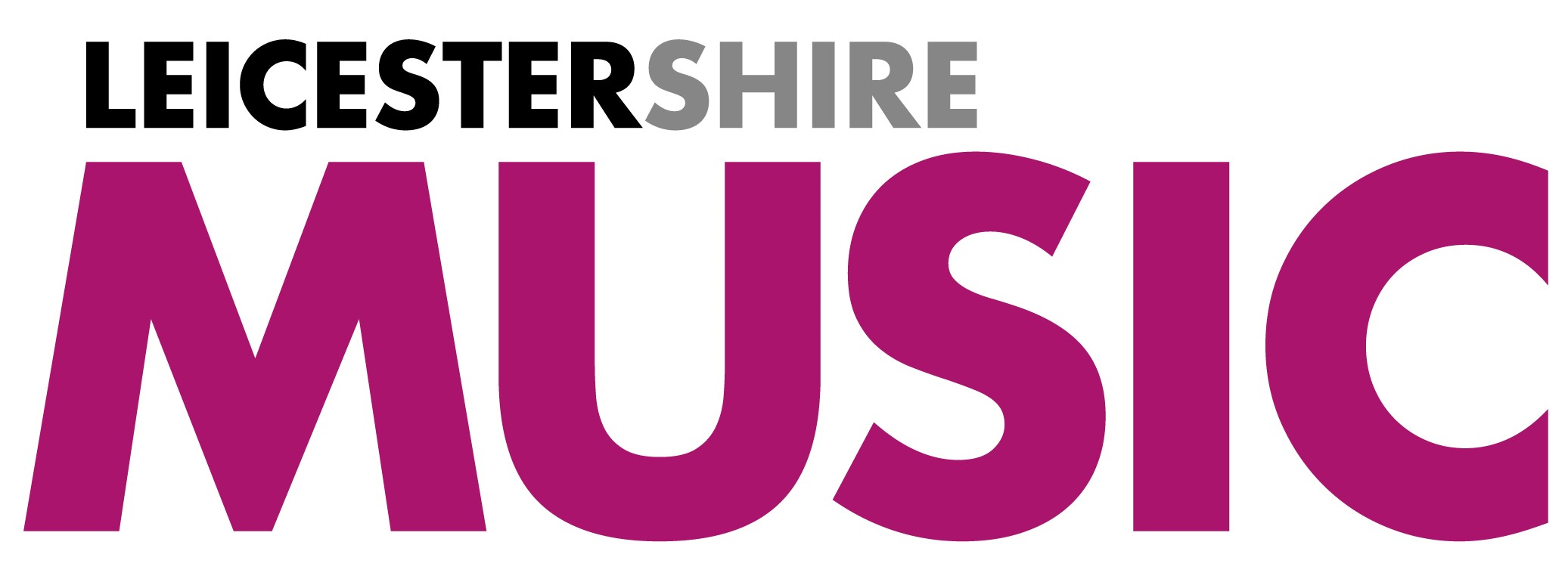 Case studies of Partnership work with Cosmopolitan ArtsOutcomes of the project as a whole on the young people:Disengaged Young People enjoy increased knowledge of and skills in:Questionnaires scale averages of 50 YP surveyed1 disagree, 2 somewhat disagree, 3 neither agree or disagree, 4 agree, 5 strongly agree *Table of findings clearly show that YP felt that they had gained musical skills and knowledge Young People enjoy enhanced personal skills - including confidence, self-awareness, communication skills:Questionnaires scale averages of 50 young people surveyed.1 disagree, 2 somewhat disagree, 3 neither agree or disagree, 4 agree, 5 strongly agree *Table of findings clearly show that YP felt that they had gained interpersonal skills – there was a group of questions for each heading above, which link to the overall mark in each area for example ‘Wellbeing’ had 5 questions linked to it Recordings (film/audio) of YP making music/performing taken throughout programme, track confidence and ability to communicate both verbally and as demonstrated through performances.Jan 22April 22June 22Aug 22Oct 22Dec 22Feb 23Confidence playing/singing2355555Learned new musical skills/techniques2455555Music theory knowledge acquisition2334455Playing as ensemble 3355555Composing/lyric writing 1444555Performance skills development2355555Improvisation skills1122455Jan 22April 22June 22Aug 22Oct 22Dec 22Feb 22Develop self confidence 1245555Improve communication skills1345555Teamwork 2355455Working independently 1245555Enhanced self esteem 1345555Empowerment 1255555Wellbeing 1344455